MODÈLE DE BRIEF DE LOGO DE MARQUE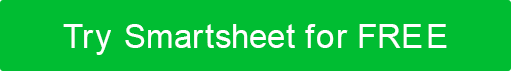 CLIENTINFORMATIONS COMMERCIALESCRÉATIFTITRE DU PROJETNOM DU CLIENTMARQUEPRODUITNOM DU POINT DE CONTACTTÉLÉPHONEMESSAGERIE ÉLECTRONIQUEADRESSE POSTALEAPERÇU DE L'ENTREPRISE 
que faites-vous? qu'est-ce qui est unique dans votre entreprise? PUBLIC CIBLE 
qui essayez-vous d'atteindre?VERBIAGEquel 
nom doit être inclus dans le logo?SLOGAN s'il y a lieuIMAGERIE 
Quelles images, le cas échéant, devraient être incluses dans le logo? LE STYLE DE CONCEPTION SOUHAITÉ 
comprend des images de référence, le cas échéantCOULEURS ET AUTRES CONSIDÉRATIONS VISUELLESSignalisation à USAGE PRÉVU 
, cartes de visite, etc. DÉMENTITous les articles, modèles ou informations fournis par Smartsheet sur le site Web sont fournis à titre de référence uniquement. Bien que nous nous efforcions de maintenir les informations à jour et correctes, nous ne faisons aucune déclaration ou garantie d'aucune sorte, expresse ou implicite, quant à l'exhaustivité, l'exactitude, la fiabilité, la pertinence ou la disponibilité en ce qui concerne le site Web ou les informations, articles, modèles ou graphiques connexes contenus sur le site Web. Toute confiance que vous accordez à ces informations est donc strictement à vos propres risques.